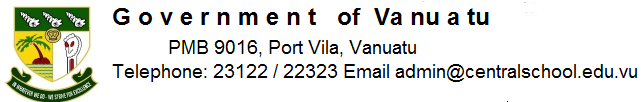 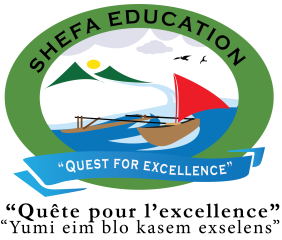 Central School Home School PackageYear 11 : Biology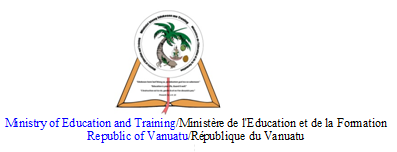 LESSON Plan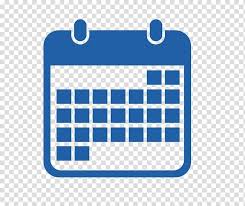         DateTerm 2 Week 8Wednesday – 8th July, 2020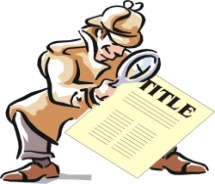 Strand 3 : Organism Level BiologySub-strand 3.3 : Animal DigestionLesson number : 8Learning outcomes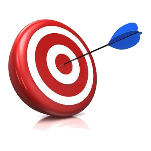 Distinguish between the different types of digestive systems of a carnivore, herbivore and omnivore. (BIO3.3.3.2 - Skill Level 3)ACTIVITY1.	Explain the differences between the different types of digestive systems of a carnivore, herbivore, and omnivore.__________________________________________________________________________________________________________________________________________________________________________________________________________________________________________________________________________________________________________________________________________________________________________________________________________________________________________________________________________________________________________________________________________________________________________________________________________________________________________________________________________________________________________________________________________________________________________________________________________________________________________________________________________________________________________________________________________________________________________________________________________________________________________________________________________________________________________________________________________________________________________________________________________________________________________________________________________________________________________________________________________________________________________________________________________________________________________________________________________________________________________________________________________________________________________________________________________________________________________________________________________________________________________________References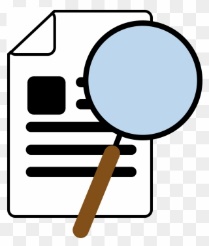 Bunn, T. & Roberts, A. (2008). NCEA Level 2 Biology. New Zealand : ESA Publications, pp 162 – 172Roberts, A. (2011). ESA Study Guide Level 2 Biology. New Zealand : ESA Publications, pp 187 – 195